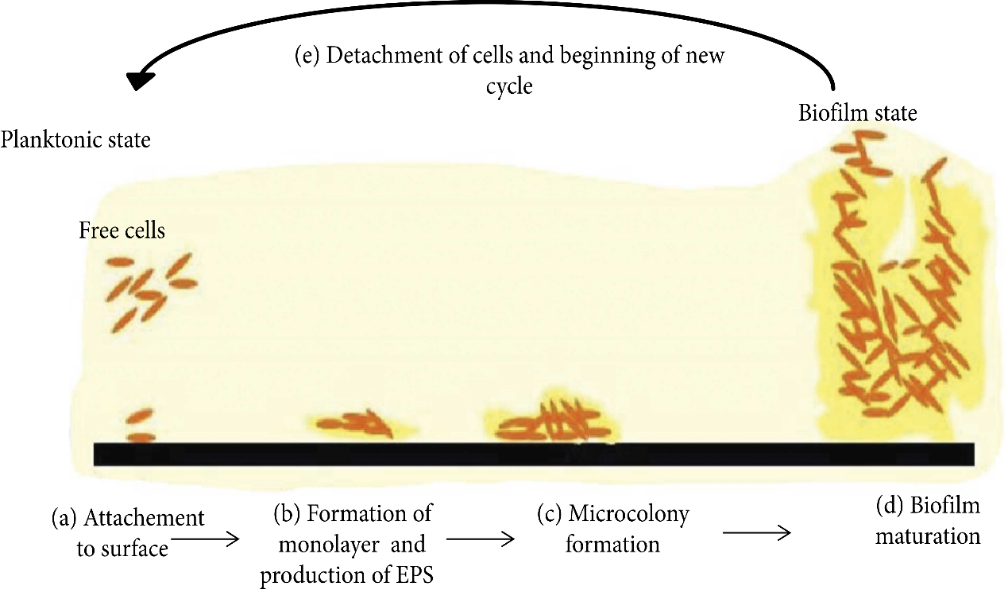 Fig. 1: Stages of biofilm formation (13)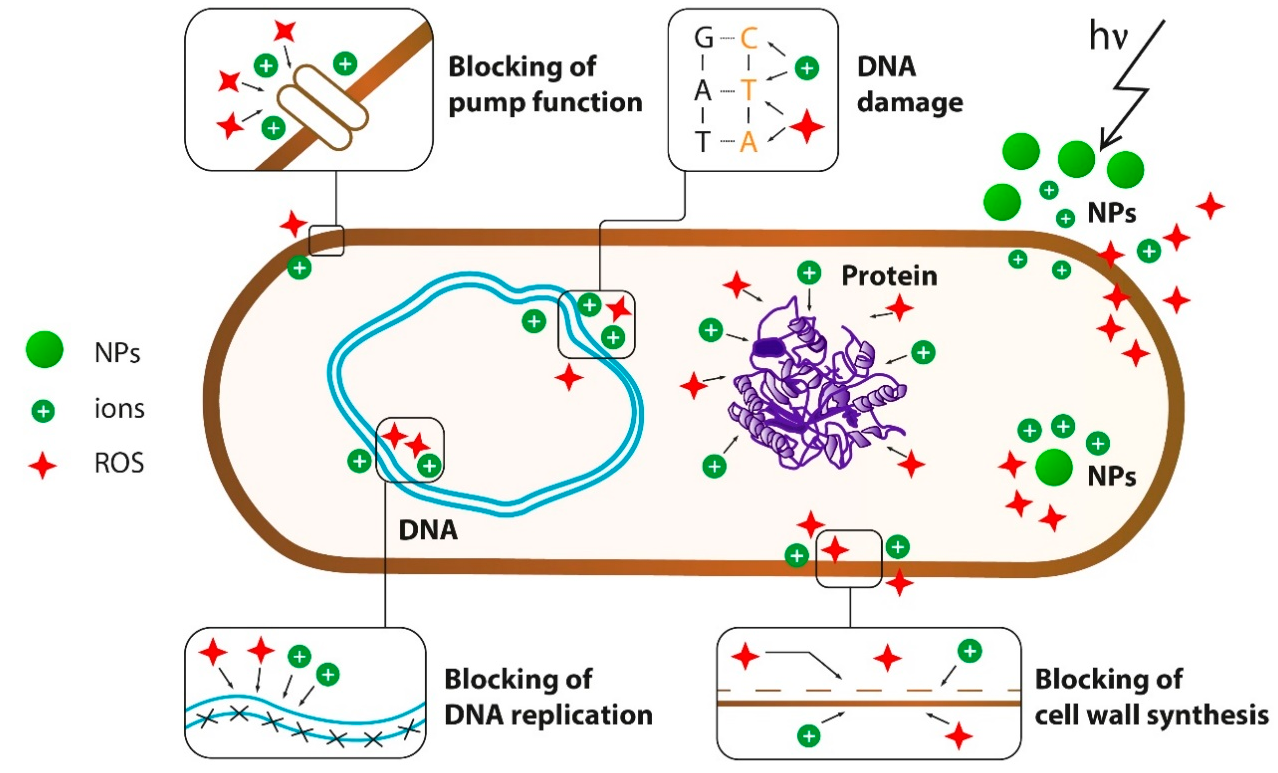 Fig. 2:  Actions of metal oxide nanoparticles on bacterial cell.Brown line: cell surface (cell wall and membrane), blue line: DNA, and arrow: electromagnetic irradiation (21)